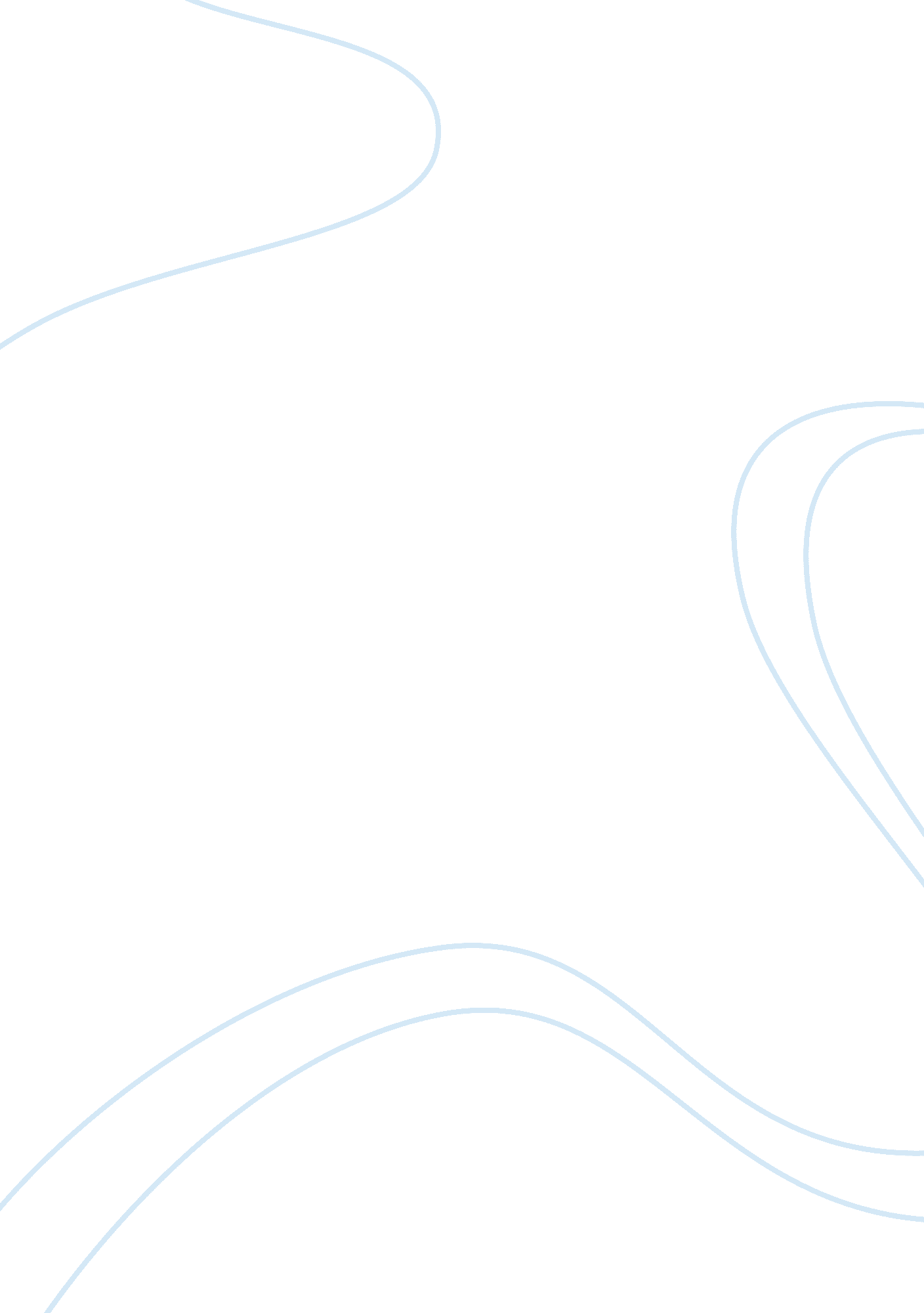 We with us. this is their characteristic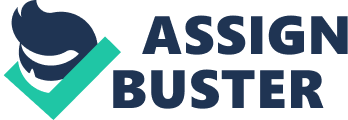 We cherish our dogs as though they are individuals from our families – in light of the fact that to us they truly are! We demonstrate our pooches we cherish them in such a large number of routes outside of simply their consistent care and support, by doing things like getting them exceptional treats and toys. Be that as it may, how do our mutts disclose to us they cherish us? We have a nice sentiment that they do, however it is marvelous to know without a doubt. Infrequently it may feel like an uneven relationship, yet in the event that your canine does these 5 things for you– then this implies they adore you ideal back the same amount of! #1 – Playing and Roughhousing With You While it appears to come and no more inconvenient circumstances, our canines some of the time get fun loving and attempt to grapple with us. This is their characteristic method for playing! In the event that you’ve at any point watched your pup play with another pooch, you’ll perceive he’s putting forth a similar conduct to you. Completing a bit of grappling with your pooch is unquestionably protected and fun, and will even give you another amusement to play to keep your relationship solid! #2 – Laying down With You Canines are pack creatures, and in the wild wolves and different canids rest clustered together in packs. This helps keep them warm and enable them to feel safe. It’s likewise a path for your canine to indicate you he wants to think about it. He needs to be close you, and this is his common method for demonstrating you he feels good and considers you to be family. #3 – Hopping on You While this is ordinarily unwanted conduct, pooches bounce on individuals since they like them. When you get back home after work or from running a few errands, your puppy is energized and needs to cheer at your arrival! While it’s smarter to show mutts another, more satisfactory approach to share their fervor, bouncing ought to be viewed as a show of fondness. #4 – Swaying Tails In spite of the fact that tail swaying isn’t generally an indication of satisfaction, it’s for the most part shown towards pooch proprietors as a methods for love. At the point when a canine is swaying his tail freely, and his non-verbal communication is hinting at other solace and fervor, it’s sheltered to state he’s extremely upbeat you’re near! #5 – Chasing after You Pooches will take after their proprietors for an assortment of reasons, including their insight that you’re ordinarily the wellspring of their sustenance and safe house. Yet, pooches are additionally pack creatures that appreciate being with their families, and chasing after you is simply one more sign that your pup likes to stick close by in light of the fact that he adores you. So despite the fact that she may act as a burden now and again, recollect that she basically simply needs your organization. 